Consciousness and Psychoactive DrugsTake a look inside the brains of mice on drugs! Every drug has its own unique molecular mechanism in the brain. You’ll learn how various drugs disrupt the synapse to make the user feel “high.”Complete the worksheet below as you explore this interactive, online tool called “Mouse Party”: https://learn.genetics.utah.edu/content/addiction/mouse/. You may find the table of common neurotransmitters on page 2 to be helpful.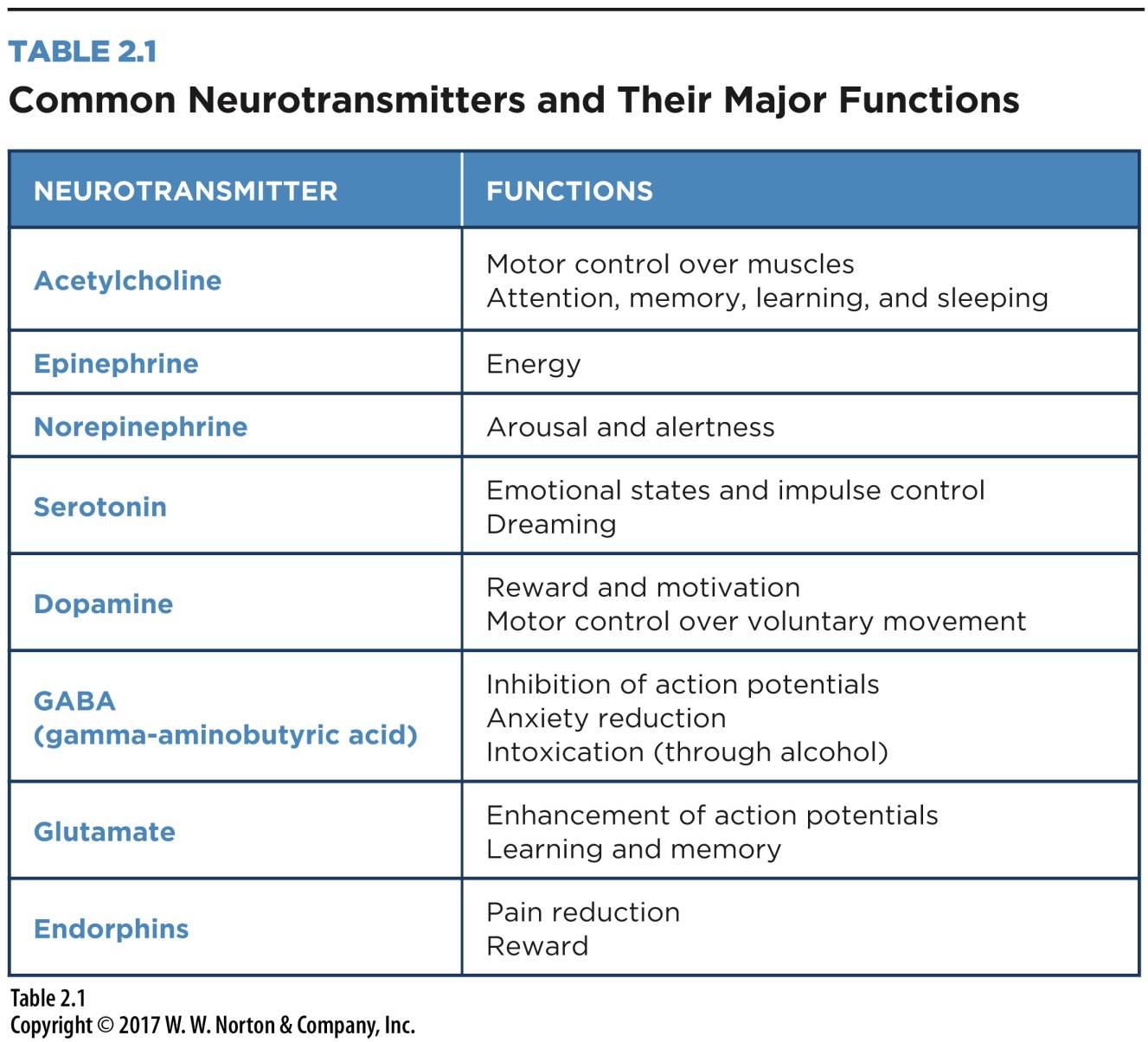 Psychoactive Substance featured in Mouse PartyDescribe the behavior of the mouse in the cage that was intoxicated on this substanceList the neurotransmitters affected by this substanceAlcoholCocaineEcstasy/MDMAHeroinLSD/acidMarijuanaMethamphetamine